Once the number of entries is known the format for any tournament or the leagues will be decidedRemember this will be for current years U12’s / U13’s / U15’s / U18’s that will then become U13’s / U14’s / U16’s / U19’s for September 2020Venue:     TBCQ1.  Name of Team:  ………………………………………………………………………………………………………Q2.  Age Group:        	U13      /     U14        /     U16   /      U19	 (Please circle)Q3. Club Affiliation No:  ……………………………………………………………………………………………………Q4. Contact Name: ………………………………………………………………………………………………………….Q5. Email address:  …………………………………………………………………………………………………………Q6. Club Address and Post Code: …………………………………………………………………………………….Q7. Tel/Mobile Number:  ……………………………………………………………………………………………….To be eligible to play in the Netball South 2020/2021 Junior League, CAPS criteria must be adhered to, so please ensure you complete Q8 correctly and then complete Q9 or Q10 or Q11 (depending on your Q9 selection)Q8. CAPS Details (Please pick one of the below and provide date. This will be checked with EN and proof will be requested) Are you Fully CAPS Accredited?  Y/N    		Date:…………………….…….Are you awaiting accreditation or feedback after submitting to an EN provided link?   Y/N     Date:………………………….Have you shared your dropbox with the regional office and CAPS is being reviewed?  Y/N  Date:………………………..Entry Tournament Fee:  None due at this timeForms To be returned to: Netball South (Email address: netballsouth_competitions@outlook.comSigned BY:............................................................                  Date: …...............................NOTE:Please be aware you MAY be asked to travel to Guernsey for an away fixture and will need to source additional travel insurance.If you wish to enter more than one age group, an application form must be completed for each age groupALL QUESTIONS ARE MANDATORY and MUST BE COMPLETED BEFORE SUBMISSION** CLOSING DATE FOR ALL ENTRIES: SATURDAY 9th MAY 2020 **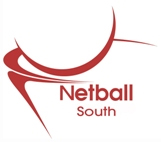 Netball SouthRegional LeaguesU13 / U14 / U16 / U19Entry Tournament/League Application Form 2020-2021